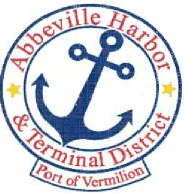                                          P.O. Box 1410, Abbeville, Louisiana • 70511-1410
                               Ph: 337-893-9465 e Fax: 337-898-0751       www.abbevilleharbor.comABBEVILLE HARBOR & TERMINAL DISTRICTSEPTEMBER 26, 20175:00 P.M.AGENDA1.	    CALL MEETING TO ORDER - PRESIDENT WAYNE LEBLEUA.     ROLL CALL B.	WELCOME & INTRODUCTION OF GUESTS	C.     	APPROVAL OF MINUTES AUGUST 29, 2017 REGULAR MEETING 2.	EXECUTIVE DIRECTOR JAY CAMPBELL		A.	ETHICS TRAINING REMINDER		B.	BANK OF ABBEVILLE – RESOLUTION REGARDING FISCAL AGENCY AGREEMENT		C.	MOTION TO APPROVE LEASE FOR INDUSTRICAL SCRAP METALS, LLC		D.	REINSTALL PAYSTATION – INTRACOASTAL CITY BOAT LAUNCH – WEDNESDAY, OCTOBER 4, 2017 3.	 	PRIMEAUX, TOUCHET & ASSOCIATES, L.L.C.		A.	DISCUSSION OF STATE PROJECT NO. H.013022 PORT IMPROVEMENTS ACCESS ROAD				    1.  CHANGE ORDER		  			 	2.  GLENN LEGE CONSTRUCTION, INC. APPLICATION FOR PARTIAL            PAYMENT NO. 1		B.	PORT OF VERMILION SHORE POWER UPDATE		C.	PORT OF VERMILION BULKHEAD REPAIR UPDATE					D.	APPROVAL OF INVOICES4.		ATTORNEY ROGER BOYNTON			A.	APPROVAL OF INVOICES5.		OLD BUSINESS			A.	PROJECT LIST6.		ADJOURNIn accordance with the Americans with Disabilities Act, if you need special assistance, please contact James W. Campbell at 337-893-9465, describing the assistance that is necessary.Wayne LeBleu, President		Bud Zaunbrecher, CommissionerCarlton Campbell, Vice President		Jimmie Steen, Commissioner
Tim Creswell, Secretary-Treasurer            James W. Campbell, Executive Director                Patrick Duhon, Commissioner                      		